Особливості застосування організаційних моделей зрілості проектного управління Актуальність. Практика застосування організаційних моделей зрілості проектного управління стрімко розширюється, оскільки проекти стають невід'ємною складовою діяльності компаній, як проектно-орієнтованих, що використовують системний підхід до управління проектами, так і тих, яким раніше не притаманна була така діяльність (сфера послуг, інтертеймент, АПК та інші). І тому з’являється необхідність оцінити рівень розвитку існуючої системи управління проектами, в результаті чого можливим є виявлення проблем проектного менеджменту та розробка заходів щодо їх уникнення, що в перспективі призведе до підвищення конкурентоспроможності підприємства.Постановка проблеми. Метою цього дослідження є виявлення особливостей застосування організаційних моделей зрілості проектного управління, які сьогодні активно використовуються в проектній діяльності, для визначення та усунення проблем в управлінні проектами.Результати дослідження. Перехід на проектне управління вимагає певних змін на рівні підприємства, пов’язаних в першу чергу з перебудовою організаційної структури, появою потреби у перекваліфікації і розвитку персоналу, формалізацією проектної методології. Зазначені процеси зумовлюють розвиток підприємства з позицій вдосконалення системи управління проектами та переходу на нові етапи розвитку даної системи. Перехід на кожен наступний, вищий рівень розвитку, робить організацію конкурентоспроможнішою, динамічно реагує на вимоги ринку і оптимально використовує свої внутрішні ресурси. Моделі, які описують набір параметрів,  що відповідають певному етапу проектного розвитку тієї чи іншої організації, називаються моделями рівнів зрілості [1, 105-106]. Очевидно, що одні підприємства мають набагато більший досвід в управлінні проектами, вищу результативність діяльності, більш професійні проектні команди, порівняно з іншими. Вищезазначені передумови спричинили появу світових розробок щодо ідентифікації організації з позиції відповідності певній моделі зрілості управління проектами. Сучасні моделі зрілості управління проектами дозволяють виявити рівень проектного розвитку підприємства, здійснити планування процесу вдосконалення управління проектами, виявити  «вузькі»  місця в даній сфері.  У сучасних умовах концепції зрілості організацій, – що зорієнтовані на досягнення конкурентних переваг, набувають все більшої актуальності.  На практиці поширення набули наступні моделі зрілості управління проектами:модель Г. Керцнера, сфокусована на ступені розвитку практик управління проектами (Project Management Maturity Model, PMMM); має п'ять рівнів;модель Каліфорнійського університету Берклі (РМ Maturity), за допомогою якої здійснюють кількісну оцінку зрілості управління проектами; має п'ять рівнів;модель зрілості організаційного управління проектами ОРМЗ (Organizational Project Management Maturity Model - міжнародний стандарт, випущений в 2003 р. Інститутом управління проектами (Project Management Institute); включає базу кращих практик, структуровану за трьома доменам (проект, програма, портфель проектів), п’ятьма рівнями формалізації проектів).Ці моделі мають багато спільних рис. Основним принципом їх побудови є перехід від нижчого рівня зрілості (загальне усвідомлення проектного управління)  до вищого,  що передбачає безперервне вдосконалення процесу управління проектами [2, 235]. Поясненням цьому є те, що первинною ціллю створення таких моделей було оцінювання технологічної зрілості підприємства, що являє собою ступінь готовності підприємства до ефективного управління власною діяльністю на основі використання сучасних управлінських технологій [1, 105-106].Існують і інші організаційні моделі зрілості управління проектами, проте вони є або модифікаціями зазначених моделей (IPMA-СОВНЕТ, PM Solutions), або використовуються в певних сферах (SEI CMM – у сфері розробки програмного забезпечення), однак в практиці проектного менеджменту найбільшого використання набули – модель Г. Керцнера, модель Каліфорнійського університету Берклі, модель зрілості організаційного управління проектами ОРМЗ, оскільки являються зрозумілішими та зручнішими для практичного використання, ніж інші.Неможливість порівняння всіх аспектів та характеристик розглянутих концепцій зрілості проектного управління, а також відмінність первинного призначення даних концепцій та відмінні один від одного методи оцінки рівнів зрілості, наштовхують на створення єдиної, універсальної концепції оцінки рівня розвитку системи управління проектами на підприємстві.Автор пропонує при оцінці рівня розвитку проектного управління застосовувати модель, яка б ґрунтувалась на загальній концепції життєвого циклу будь-якої системи, будь-якого явища, тобто таку, що дасть можливість ідентифікувати ступінь розвитку системи від її «зародження» до «спаду».  Даний підхід є актуальним, оскільки існуючі моделі вже у своїй назві – моделі зрілості проектного управління – закладають певні вимоги до систем управління проектною діяльністю. Згідно існуючих моделей, оцінювані системи проектного управління вже повинні перебувати на етапі зрілості, тобто для компаній, що тільки почали застосовувати проектний підхід, ці моделі вже буде тяжко застосувати. Це спричинено тим, що можуть мати місце такі первинні ознаки формування системи управлінні проектами на підприємстві, оцінка яких не входить у межі першого рівня існуючих моделей оцінки зрілості систем проектного управління. Актуальність використання запропонованої моделі також зумовлюється необхідністю врахувати етап «згасання» системи проектного управління. Так як всі явища мають свій початок і закінчення, система проектного управління також може перебувати на стадії згасання. Така ситуація виникає в тих випадках, коли керівництво компанії перестає підтримувати діяльність управління проектами, інструменти проектного менеджменту перестають застосовуватись в зв’язку із нерезультативністю та незатребуваністю їх використання, проектна діяльність перетікає у поточну операційну діяльність компанії, а на заміну старій планується формування та впровадження нової системи проектного управління.	Якщо аналізувати дану модель, то вона більш доступна для розуміння, не містить плутанини стосовно рівнів та етапів розвитку проектного управління, сфери застосування, а підхід до структурування моделі, котрий запропонований, є більш відомим та усталеним. 	Висновки. Сьогодні моделі зрілості управління проектами є необхідним інструментом ідентифікації проектного розвитку як проектно-орієнтованих підприємств, для яких проекти є основним джерелом отримання економічних вигод, так і для інших суб’єктів господарювання, що займаються розробкою і впровадженням інновацій.Наявність недоліків існуючих концепцій зрілості проектного управління зумовили потребу у формуванні нового бачення стосовно оцінки рівня розвитку управління проектами в компанії. В межах даного дослідження запропоновано використовувати концепцію, що ґрунтується на теорії життєвого циклу системи. Виявлення проблем та позитивних характеристик системи проектного управління за допомогою застосування запропонованої моделі оцінки стану такої системи дозволить підприємствам визначити рівень розвитку і потреби для подальшого вдосконалення, забезпечити потенційну конкурентоспроможність підприємства, сформувати тактику і стратегію майбутнього управління проектами.ЛІТЕРАТУРАГуцалюк О. «Передумови впровадження технологій управління діяльністю підприємства». – Економічний аналіз. – 2011 рік. – Випуск 9. Частина 1. – С. 105-109. – http://www.nbuv.gov.ua/portal/Soc_Gum/Ecan/2011_9_1/pdf/guzalyuk.PDFДзюбіна А. В. «Модель зрілості управління проектами для вітчизняних підприємств». – http://ena.lp.edu.ua:8080/bitstream/ntb/11396/1/41.pdf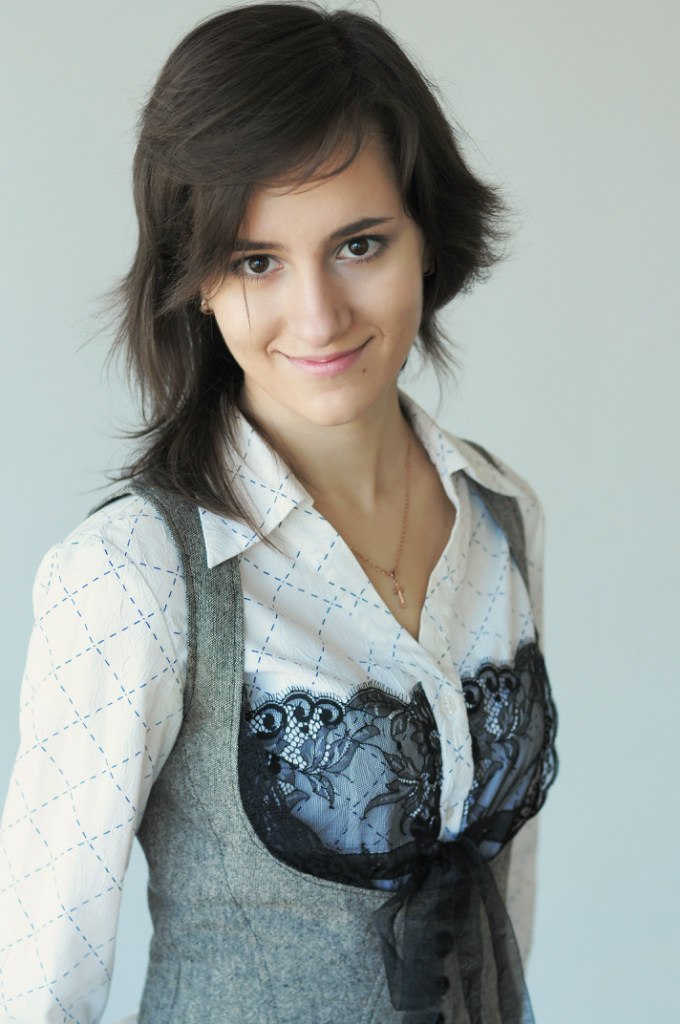 Терещенко Надія, ФЕтаУ, 5 курс, ЕЕП-507naddiyka@gmail.com